Page 285. Exercice 15.Un pendule est constitué d'une bille suspendue à un fil inextensible, fixé en un point O.La longueur du fil est de 90 cm.Le fil du pendule est initialement vertical.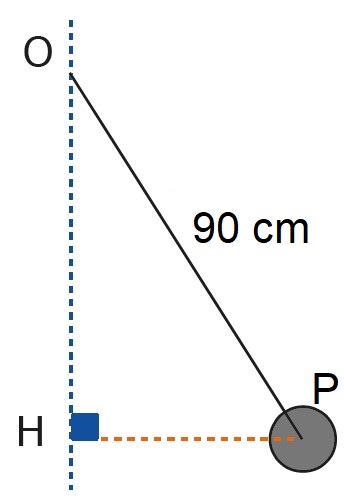 OP = 90 cm ; rectangle en Ha. Premier cas : on l'écarte de 520 mm de sa position initiale.Détermine la mesure arrondie au degré de l'angle obtenu entre le fil et la verticale.b. Deuxième cas : une fois écarté, le fil fait un angle de 48° avec la verticale.Détermine la distance entre le pendule et la verticale.